Clinical Group Case Study Application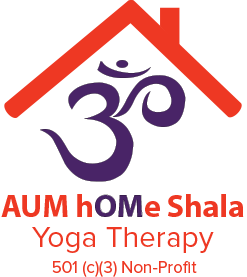 Confidential Health BackgroundAUM Home Shala Yoga Therapy          Therapeutic Benefits of Yoga for the Upper BackPersonal InformationName: ___________________________________ Birthday: _____________Daytime Phone: (_____) _________________  Evening Phone: (_____) __________________Email Address: ______________________________________________ Occupation: _________________________Address: __________________________ City: _____________ State: _____ Zip: ___________Emergency Contact: ____________________________ Phone: (_____) __________________The following confidential information will be used to plan safe and effective yoga therapy sessions. Please answer the questions to the best of your knowledge. Reason for your visitWhat is your primary issue? _____________________________________________________How often do you experience your symptoms? Constantly (76-100% of the time) Frequently (50-75%) Occasionally (26-50%) Intermittently (up to 25%)When did you first notice it? _______________ Do you know what brought it on? _________What activities provide relief? ____________________________________________________What makes it worse? __________________________________________________________How are your symptoms changing with time? (circle one)	Getting Worse     Staying the same     Getting betterHave you tried ay other therapies or treatments?  (Y/N)            If yes, please describe: ______________________________________________________Describe your sleep recently: ____________________________________________________________________________What do you hope to accomplish? ________________________________________________________________________________________________________________________________ Body Awareness 				___ Muscle Strengthening			___ Muscle Stretching and Flexibility ___ Improve Other Body Systems:		  ___ Stabilization of Joints ___ Diet and Lifestyle 			___ Pain Reduction ___ Digestion and Elimination 		___ Overall Posture Improvement ___ Specific Yoga Postures or Practices 	___ Improve Breathing ___ Improve Energy Level 			___ Improve Sleep ___ Breath Awareness 			___ Overall Stress Reduction ___ Less Trouble Handling Emotions 	___ Less Reactive/Upsetting ___ Less Anxiety or Depression 		___ More Satisfying Personal Relationships ___ Finding Greater Fulfillment at Work 	___ Greater Sense of Self-esteem ___ Other goals:_______________________________________________________________ How much time per day can you devote to doing yoga or healing work? ________________________________________Health HistoryAre you currently under a physician’s care for an acute or chronic issue?  (Y/N)            If yes, please explain __________________________________________________________	Health Care Provider: _____________________Date of last Physical Exam: _________What do you do for relaxation/exercise? ________________________________________________________________________________________________________________________Do you exercise regularly and/or participate in any sport? (Y/N)             If yes, which sport? _______________________________________________Have you recently suffered an injury? (Y/N)If yes, please explain _____________________________________________________________Are you uncomfortable with any of the following areas:Gluteal Region  (Y/N)          Pectoral Region  (Y/N)             Face/Scalp  (Y/N)             Feet  (Y/N)Please list any medications (vitamins, herbs or pharmaceutical) you are currently taking or at regular intervals?  __________________________________________________________________________________________________________________________________________________________Please list any injuries/accidents/illnesses or surgeries still affecting you and how you have been caring for them: __________________________________________________________________________________________________________________________________________________________Do you experience stress in your work, family or other aspects of your life?(Circle the one that best describes) 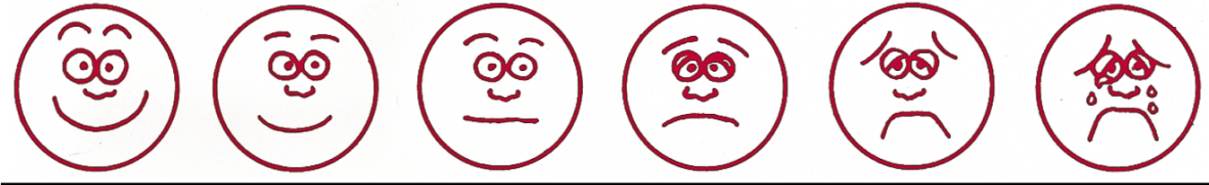 And how you believe it affects your health: Muscle tension     Anxiety     Insomnia      Irritability    Digestive DisturbancesOther: _______________________________________Circle the face or faces that best describes how you are feeling		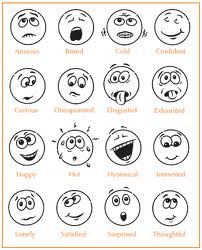 Using the symbols below, please identify the areas of concern on the chart below: /// (sharp pain)     xxx (burning , radiating pain)  ~~~~ (numbness)     000 (dull ache)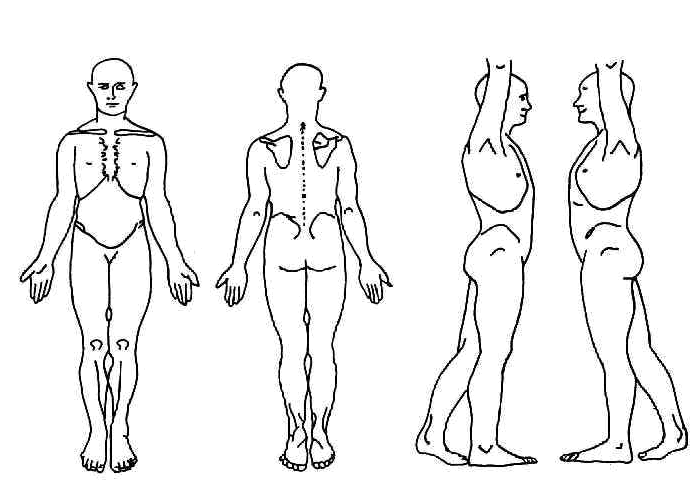 Health HistoryPlease indicate any Present (P), Past (X), or Reoccurring (C) conditions:____ ADD/ADHD     	____Metal implants / artificial joints ____ Allergies	____ Mononucleosis____ Alzheimer’s disease	____ Multiple Sclerosis ____ Anxiety disorder	          what stage? __________________      ____ Arthritis	____ Muscular Dystrophy____ Athletes foot	____ Numbness/ Tingling____ Asthma	____ Osteoporosis/Osteopenia____ Blood Clot/ Deep Vein Thrombosis/	____Osteoarthritis                                               	Phlebitis/ Embolism				____ Pain____ Broken or fractured bones			____ Rheumatoid Arthritis                                             ____ Bursitis							-Location: ________________________ Cancer	             --Muscular or Joint: _____________--Location: ___________________                 	             -- Chronic?  Y/N--Treatment: __________________                	____ Paralysis-- In Remission?  Y/N		                                       	 ____ Parkinson’s disease____ Carpal Tunnel Syndrome	____ Pregnancy____ Cerebral Palsy	____ Psoriasis____ Chronic Fatigue Syndrome	____ Rash____ Contagious condition				____ Sciatica____ Crohn’s disease					____ Scoliosis____ Depression                            			 ____ Seizure____ Diabetes	                          					 ____ Sleeping problems            ____ Type I   ____ Type II	____ Spasms/ Cramping____ Diverticulitis	____ Strain/ Sprain____ Eczema	____ Stroke____ Epilepsy	____ Tendonitis____ Epstein Barr	____ Thyroid issues____ Fertility Concerns	____ TMJ/ Jaw Pain____ Fibromyalgia		                                           ____ Tumor____ General Fatigue	                                                       --Location: ________________________ Gout	             --Malignant or Benign? _______________ Headaches	____ Varicose Veins    --Type: __________ Frequency: ___________	____ Vertigo, dizziness or loss of balance ____ Hearing Impairment	____Other: _____________________	                       ____ Heart Condition____ Herpes/ Shingles____ High/ Low Blood Pressure____ High/ Low Cholesterol____ HIV/AIDS____ Lupus____ Lymph edema	               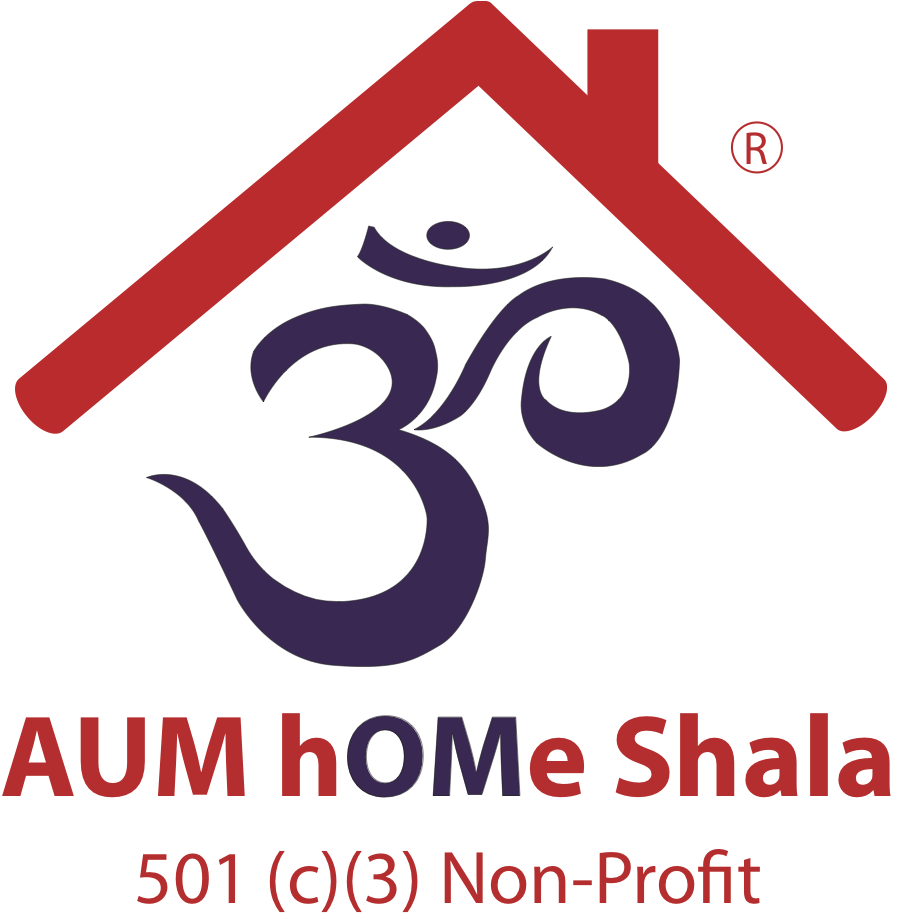 AUM hOMe Shala Professional Disclosure Form and General ReleaseWe are delighted to have you as a Yoga student. The following information will help you get the most out of your Yoga classes and clarify the role of a Yoga teacher. Please read and sign below. I am a Yoga Teacher at AUM hOMe Shala and have completed a thorough professional training in Yoga instruction. I have a Yoga Certification and am registered with the Yoga Alliance. Yoga is much more than physical exercise; it is a transformational practice that integrates body, mind and spirit. Yoga is a way of encountering and releasing physical, mental, and emotional tensions to arrive at deeper levels of relaxation and awareness.  All exercise programs involve a risk of injury. By choosing to participate in my Yoga classes, or any other classes at AUM hOMe Shala, you voluntarily assume a certain risk of injury. The following guidelines will help you reduce your risk of injury: Listen to and follow Yoga Teacher’s instructions carefully.  Breathe smoothly and continuously as you move and stretch.  Do not hold your breath or strain to attain any position.  Work gently, respecting your body’s abilities and limits.  Don’t perform postures or movements that are painful.  Ask if you are unsure how to perform a certain movement.  Menstruating women should not practice inverted postures.  Pregnant women must consult their health care provider before  enrolling in class.  It is always advisable to consult your physician before embarking on any exercise  program. Please complete the Student Health Questionnaire Form and inform the teacher of any health conditions that could be affected by your practice of Yoga. If you are unsure about a condition, please speak to your teacher.  Awareness is fundamental to the practice of Yoga. It is your responsibility as a student to monitor each activity and determine whether it is appropriate for you to participate. Though I am your teacher, you remain primarily responsible for your safety and well-being.  The undersigned assumes all risk of damage or injury that may occur as a student in AUM Home Shala Yoga classes, both while attending classes and following instruction at home. In consideration of being accepted as a Yoga student the undersigned releases and discharges Melinda Atkins, AUM hOMe Shala from any and all claims, demands, actions of any nature, whether present or future, anticipated or unanticipated, known or unknown, that result from the undersigned’s participation in Yoga classes or practice of Yoga outside of class. I have read, understand, and agree to the content of the Professional Disclosure Form and General Release. Student’s Name (please print) ______________________________________ Student’s Name (please sign) _______________________________________ Date _____________________ Student Contact # ______________________________________ E-mail Address ________________________________________Emergency Contact Name & Phone # _________________________________________ Release and Consent to Video or PhotographFor use to promote AUM Home Shala Yoga Programs Subject’s Name (please print):___________________________________________________Address: ____________________________________________________________________ Phone Numbers: (H) ________________________ (Cell)___________________________ AUM hOMe Shala established its Clinical Yoga Therapy Program in 2011 to promote the use of Yoga Therapy as an integrative, alternative, and complementary form of health care. I understand that AUM hOMe Shala routinely promotes the educational, heath, and spiritual benefits of Yoga Therapy in rehabilitation. I also understand that AUM hOMe Shala creates teacher manuals and videos of technique to share with others. I hereby consent to being the subject of photographs and videos taken for the above stated purposes and promoting Shala Yoga programs and hereby release AUM hOMe Shala from any and all claims for damages for libel, slander, invasion of privacy, or any other claim based upon the use of my image and likeness as stated above. Signature __________________________________________ Print Name _________________________________________ Date ____________________________________	                                                                                  